CỘNG HÒA XÃ HỘI CHỦ NGHĨA VIỆT NAM
Độc lập - Tự do - Hạnh phúc-----------------------TỜ KHAI THUẾ GIÁ TRỊ GIA TĂNG(Dành cho người nộp thuế mua bán, chế tác vàng bạc, đá quý)[01] Kỳ tính thuế: Tháng.....năm ....... hoặc quý......năm...........[02] Lần đầu:  [03] Bổ sung lần thứ: 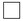 [04] Tên người nộp thuế: .............................................................................................[05] Mã số thuế: 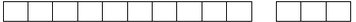 [06] Địa chỉ: .....................................................................................................................[07] Quận/huyện: ............................... [08] Tỉnh/thành phố: ...........................................[09] Điện thoại: ………….. [10] Fax: .......................... [11] Email: .................................[12] Tên đại lý thuế (nếu có): ........................................................................................[13] Mã số thuế: [14] Địa chỉ: .....................................................................................................................[15] Quận/huyện: ................... [16] Tỉnh/thành phố: .....................................................[17] Điện thoại: ..................... [18] Fax: .................. [19] Email: .................................[20] Hợp đồng đại lý thuế: Số ................................................. ngày ................................Đơn vị tiền: Đồng Việt NamTôi cam đoan số liệu khai trên là đúng và chịu trách nhiệm trước pháp luật về số liệu đã khai ./.STTChỉ tiêuMã chỉ tiêuGiá trị(1)(2)(3)(4)1Giá trị gia tăng âm được kết chuyển kỳ trước[21]2Tổng doanh thu hàng hóa, dịch vụ bán ra[22]3Giá vốn của hàng hóa, dịch vụ mua vào[23]4Điều chỉnh tăng giá trị gia tăng âm của các kỳ trước[24]5Điều chỉnh giảm giá trị gia tăng âm của các kỳ trước[25]6Giá trị gia tăng (GTGT) chịu thuế trong kỳ:
[26]=[22]-[23]-[21]-[24]+[25];[26]7Thuế GTGT phải nộp: [27]=[26]x Thuế suất thuế GTGT[27]NHÂN VIÊN ĐẠI LÝ THUẾHọ và tên:…….
Chứng chỉ hành nghề số: .......Ngày ....... tháng ….... năm …....NGƯỜI NỘP THUẾ hoặc
ĐẠI DIỆN HỢP PHÁP CỦA NGƯỜI NỘP THUẾ
Ký, ghi rõ họ tên; chức vụ và đóng dấu (nếu có)